	TARİH ……/……/20…..Lütfen istek ve önerilerinizi detaylı olarak yazınız..Gereğini bilgilerinize arz ederim. 	 İmza ………………………………Formu doldurduktan sonra Dilek ve Öneri Kutularına atabilir veya Fakülte öğrenci işlerine elden teslim edebilirsiniz. 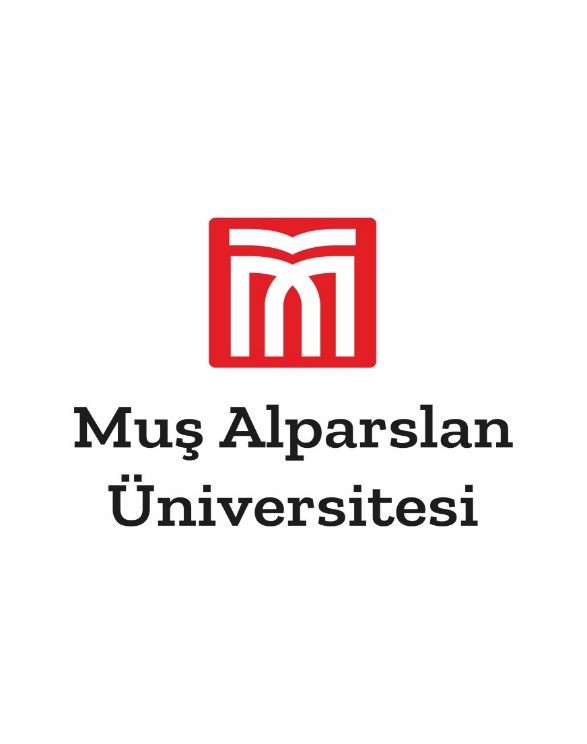 MUŞ ALPARSLAN ÜNİVERSİTESİ EĞİTİM FAKÜLTESİ DEKANLIĞIDİLEK VE ÖNERİ FORMUÖğrenci BilgileriÖğrenci BilgileriAdı SoyadıTC. Kimlik NoProgramDanışmanKayıt TarihiTelefon/ e-posta